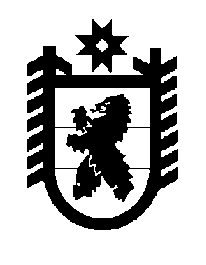 Российская Федерация Республика Карелия    ПРАВИТЕЛЬСТВО РЕСПУБЛИКИ КАРЕЛИЯПОСТАНОВЛЕНИЕот  11 августа 2016 года № 300-Пг. Петрозаводск О разграничении имущества, находящегося в муниципальной собственности Кестеньгского сельского поселенияВ соответствии с Законом Республики Карелия от 3 июля 2008 года 
№ 1212-ЗРК «О реализации части 111 статьи 154 Федерального закона 
от 22 августа 2004 года № 122-ФЗ «О внесении изменений в законодательные акты Российской Федерации и признании утратившими силу некоторых законодательных актов Российской Федерации в связи с принятием федеральных законов «О внесении изменений и дополнений в Федеральный закон «Об общих принципах организации законодательных (представительных) и исполнительных органов государственной власти субъектов Российской Федерации» и «Об общих принципах организации местного самоуправления в Российской Федерации» Правительство Республики Карелия п о с т а н о в л я е т:1. Утвердить перечень имущества, находящегося в муниципальной собственности Кестеньгского сельского поселения, передаваемого в муниципальную собственность Лоухского муниципального района, согласно приложению. 2. Право собственности на передаваемое имущество возникает у Лоухского муниципального района со дня вступления в силу настоящего постановления.   Глава                                                                              А.П. ХудилайненРеспублики КарелияПриложениек постановлению Правительства Республики Карелияот 11 августа 2016 года № 300-ППереченьимущества, находящегося в муниципальной собственности Кестеньгского сельского поселения, передаваемого в муниципальную собственность Лоухского муниципального района _________________№ п/пНаименование имуществаАдрес местонахождения имуществаИндивидуализирующие характеристики имущества1234Жилой дом пос. Кестеньга, ул. Лесная, д. 6 общая площадь 51,9 кв. м,год постройки 1953Квартира № 1 пос. Кестеньга, ул. Лесная, д. 45 общая площадь 74,2 кв. м,год постройки 1988Жилой дом пос. Кестеньга, ул. Лесная, д. 55 общая площадь 93,5 кв. м,год постройки 1971Жилой дом пос. Кестеньга, ул. Лесная, д. 57 общая площадь 90,6 кв. м,год постройки 1969Жилой дом пос. Кестеньга, ул. Лесная, д. 59 общая площадь 90,0 кв. м, год постройки 1968Жилой дом пос. Кестеньга, ул. Лесная, д. 60 общая площадь 95,8 кв. м, год постройки 1969Жилой дом пос. Кестеньга, ул. Лесная, д. 61 общая площадь 92,1 кв. м, год постройки 1968Жилой дом пос. Кестеньга, ул. Лесная, д. 63 общая площадь 93,3 кв. м, год постройки 1968Жилой дом пос. Кестеньга, ул. Лесная, д. 64 общая площадь 91,5 кв. м, год постройки 1969Жилой дом пос. Кестеньга, ул. Лесная, д. 67 общая площадь 91,6 кв. м, год постройки 1968Квартира № 2 пос. Кестеньга, ул. Лесная, д. 68 общая площадь 52,8 кв. м, год постройки 1974Квартира № 2 пос. Кестеньга, ул. Лесная, д. 71общая площадь 44,5 кв. м, год постройки 1972Жилой дом пос. Кестеньга, ул. Лесная, д. 72 общая площадь 46,4 кв. м, год постройки 1973Жилой дом пос. Кестеньга, ул. Лесная, д. 73 общая площадь 103,7 кв. м, год постройки 1974Жилой дом пос. Кестеньга, ул. Лесная, д. 74 общая площадь 107,8 кв. м,год постройки 1975Квартиры № 1, 3, 4 пос. Кестеньга, ул. Лесная, д. 75 общая площадь 78,5 кв. м, год постройки 19741234Жилой дом пос. Кестеньга, ул. Лесная,  д. 76 общая площадь 76,0 кв. м, год постройки 1975Жилой дом пос. Кестеньга, ул. Лесная, д. 77 общая площадь 111,8 кв. м, год постройки 1975Квартира № 2 пос. Кестеньга, ул. Лесная, д. 77а общая площадь 47,6 кв. м, год постройки 1973Квартиры № 1, 2 пос. Кестеньга, ул. Лесная, д. 78 общая площадь 76,1 кв. м, год постройки 1974Квартира № 3 пос. Кестеньга, ул. Лесная, д. 78а общая площадь 37,5 кв. м,год постройки 1979Квартиры № 3, 4 пос. Кестеньга, ул. Лесная, д. 78бобщая площадь 70,5 кв. м, год постройки 1979Квартира № 1 пос. Кестеньга, ул. Лесная, д. 88а общая площадь 74,2 кв. м, год постройки 1977Жилой дом пос. Кестеньга, ул. Лесная, д. 89 общая площадь 149,8 кв. м, год постройки 1982Квартиры № 1, 2, 3 пос. Кестеньга, ул. Лесная, д. 89а общая площадь 122,6 кв. м,год постройки 1982Квартиры № 1, 3 пос. Кестеньга, ул. Лесная, д. 90 общая площадь 74,3 кв. м, год постройки 1981Квартиры № 1, 2 пос. Кестеньга, ул. Лесная, д. 90аобщая площадь 76,2 кв. м, год постройки 1981Квартира № 4 пос. Кестеньга, ул. Лесная, д. 90б общая площадь 42,6 кв. м, год постройки 1982Квартиры № 2, 3, 4 пос. Кестеньга, ул. Лесная, д. 91  общая площадь 116,7 кв. м,год постройки 1963 Квартиры № 1, 2 пос. Кестеньга, ул. Лесная, д. 92 общая площадь 72,1 кв. м, год постройки 1960Квартиры № 1, 3 пос. Кестеньга, ул. Лесная, д. 94 общая площадь 52,1 кв. м, год постройки 1964Жилой дом пос. Кестеньга, ул. Лесная, д. 95 общая площадь 82,4 кв. м, год постройки 1963Квартира № 1 пос. Кестеньга, ул. Лесная, д. 96 общая площадь 52,4 кв. м, год постройки 1956Квартира № 2 пос. Кестеньга, ул. Лесная, д. 97 общая площадь 42,3 кв. м, год постройки 1956Квартира № 2 пос. Кестеньга, ул. Лесная, д. 98 общая площадь 49,0 кв. м, год постройки 1960Жилой дом пос. Кестеньга, ул. Лесная, д. 99 общая площадь 107,2 кв. м, год постройки 1957Квартира пос. Кестеньга, ул. Лесная, д. 100 общая площадь 52,1 кв. м, год постройки 1957Жилой дом пос. Кестеньга, ул. Лесная, д. 102 общая площадь 89,9 кв. м, год постройки 1956Квартира № 2 пос. Кестеньга, ул. Лесная, д. 103 общая площадь 52,2 кв. м, год постройки 19561234Жилой дом пос. Кестеньга, ул. Лесная, д. 104 общая площадь 155,0 кв. м, год постройки 1959Жилой дом пос. Кестеньга, ул. Лесная, д. 105общая площадь 102,0 кв. м, год постройки 1957Квартира № 1 пос. Кестеньга, ул. Лесная, д. 106 общая площадь 67,0 кв. мЖилой дом пос. Кестеньга, ул. Антикайнена, д. 19 общая площадь 49,4 кв. м, год постройки 1965Квартира № 1 пос. Кестеньга, ул. Антикайнена, д. 23 общая площадь 40,5 кв. м, год постройки 1961Жилой дом пос. Кестеньга, ул. Антикайнена, д. 37 общая площадь 38,3 кв. м, год постройки 1953Жилой дом пос. Кестеньга, ул. Антикайнена,  д. 39 общая площадь 57,7 кв. м, год постройки 1954Жилой дом пос. Кестеньга, ул. Антикайнена, д. 41 общая площадь 53,7 кв. м, год постройки 1951Жилой дом пос. Кестеньга, ул. Антикайнена, д. 42 общая площадь 39,1 кв. м, год постройки 1954Жилой дом пос. Кестеньга, ул. Антикайнена, д. 43 общая площадь 111,1 кв. м, год постройки 1958Жилой дом пос. Кестеньга, ул. Антикайнена, д. 48 общая площадь 81,8 кв. м, год постройки 1958Жилой дом пос. Кестеньга, ул. Антикайнена, д. 49 общая площадь 112,4 кв. м, год постройки 1958Квартира № 2 пос. Кестеньга, ул. Антикайнена, д. 50 общая площадь 41,2 кв. м, год постройки 1956Квартира № 1 пос. Кестеньга, ул. Антикайнена, д. 51 общая площадь  40,1 кв. м, год постройки 1956Квартиры № 1, 2 пос. Кестеньга, ул. Антикайнена, д. 53общая площадь 86,6 кв. м,год постройки 1958Квартиры № 1, 2, 3 пос. Кестеньга, ул. Антикайнена, д. 56общая площадь 115,7 кв. м,год постройки 1984Квартиры № 2, 3 пос. Кестеньга, ул. Антикайнена, д. 57 общая площадь 105,8 кв. м, год постройки 1958Жилой дом пос. Кестеньга, ул. Антикайнена, д. 58 общая площадь 108,3 кв. м,  год постройки 1958Квартира № 2 пос. Кестеньга, ул. Антикайнена, д. 60 общая площадь 54,3 кв. м, год постройки 1973Квартира № 2 пос. Кестеньга, ул. Антикайнена, д. 60а  общая площадь 63,2 кв. м, год постройки 1973Жилой дом пос. Кестеньга, ул. Антикайнена, д. 61 общая площадь 107,7 кв. м, год постройки 1958Жилой дом пос. Кестеньга, ул. Антикайнена, д. 65 общая площадь 106,9 кв. м, год постройки 1973Жилой дом пос. Кестеньга, ул. Азарова, д. 5 общая площадь 47,8 кв. м1234Жилой дом пос. Кестеньга, ул. Азарова, д. 11б общая площадь 126,7 кв. м, год постройки 1988Квартира № 1 пос. Кестеньга, ул. Азарова, д. 11в общая площадь 76,3 кв. м год постройки 1992Жилой дом пос. Кестеньга, ул. Лузана, д. 3 общая площадь 108,3 кв. м, год постройки 1975Жилой дом пос. Кестеньга, ул. Лузана, д. 5 общая площадь 103,0 кв. м, год постройки 1975Жилой дом пос. Кестеньга, ул. Вокзальная, д. 2 общая площадь 106,8 кв. мЖилой дом пос. Кестеньга, ул. Вокзальная, д. 3 общая площадь 166,8 кв. м, год постройки 1960Жилой дом пос. Кестеньга, ул. Вокзальная, д. 5 общая площадь 193,8 кв. м, год постройки 1962Жилой домпос. Кестеньга,ул. Вокзальная, д. 6 общая площадь 42,8 кв. м, год постройки 1969Жилой дом пос. Кестеньга, пер. Железнодорожный, д. 1 общая площадь 147,8 кв. м, год постройки 1985Квартира № 1 пос. Кестеньга, пер. Железнодорожный, д. 4 общая площадь 152,7 кв. м, год постройки 1986Жилой дом пос. Кестеньга, пер. Железнодорожный, д. 6 общая площадь 151,7 кв. м, год постройки 1985Квартира № 1 пос. Кестеньга, пер. Железнодорожный, д. 7 общая площадь 74,5 кв. м, год постройки 1986Квартира № 2 пос. Кестеньга, пер. Новый, д. 4 общая площадь 47,6 кв. м, год постройки 1985Квартира № 2  пос. Кестеньга, ул. Совхозная, д. 6 общая площадь 71,9 кв. м, год постройки 1991Жилой дом пос. Кестеньга, ул. Совхозная, д. 8 общая площадь 153,3 кв. м, год постройки 1991Квартиры № 1, 3, 4, 5 пос. Кестеньга, ул. Сухорукова, д. 5 общая площадь 246,4 кв. м, год постройки 1956Жилой дом пос. Кестеньга, ул. Сухорукова, д. 9 общая площадь 122,7 кв. мЖилой дом пос. Кестеньга, ул. Сухорукова, д. 12 общая площадь 60,7 кв. мКвартиры № 1, 2, 5, 6, 7, 8 пос. Кестеньга, ул. Сухорукова, д. 15 общая площадь 189,2 кв. мКвартира № 2 пос. Кестеньга, ул. Сухорукова, д. 15б общая площадь 149,6 кв. м, год постройки 1993Квартиры № 2, 3, 4, 5, 7, 8, 9, 10, 11 пос. Кестеньга, ул. Сухорукова, д. 17 общая площадь 457,9 кв. м, год постройки 1982Квартиры № 3, 6, 7, 8, 9, 10, 12, 13, 14, 15, 16, 17, 18 пос. Кестеньга, ул. Сухорукова, д. 18 общая площадь 648,5 кв. м, год постройки 19851234Квартиры № 1, 3, 4, 5, 6, 9, 10, 12, 13, 14 пос. Кестеньга, ул. Сухорукова, д. 18а общая площадь 621,0 кв. м, год постройки 1989Жилой дом пос. Кестеньга, ул. Сухорукова, д. 20 общая площадь 74,3 кв. м, год постройки 1986Жилой дом пос. Кестеньга, ул. Сухорукова, д. 21 общая площадь 74,5 кв. м, год постройки 1987Жилой дом пос. Кестеньга, ул. Сухорукова, д. 25  общая площадь 77,0 кв. м, год постройки 1987Жилой дом пос. Кестеньга, ул. Сухорукова, д. 26 общая площадь 76,3 кв. м, год постройки 1987Жилой дом пос. Кестеньга, ул. Северная, д. 4 общая площадь 112,1 кв. м, год постройки 1953Жилой дом пос. Кестеньга, ул. Северная, д. 5 общая площадь 112,7 кв. м, год постройки 1953Жилой дом пос. Кестеньга, ул. Северная, д. 6 общая площадь 111,5 кв. м, год постройки 1959Жилой дом пос. Кестеньга, ул. Северная, д. 7 общая площадь 111,8 кв. м, год постройки 1953Жилой дом пос. Кестеньга, ул. Северная, д. 8 общая площадь 111,3 кв. м, год постройки 1959Квартиры № 2, 3 пос. Кестеньга, ул. Северная, д. 9 общая площадь 56,0 кв. м, год постройки 1953Жилой дом пос. Кестеньга, ул. Северная, д. 10 общая площадь 105,1 кв. м, год постройки 1953Жилой дом пос. Кестеньга, ул. Северная, д. 12 общая площадь 114,0 кв. м, год постройки 1953Жилой дом пос. Кестеньга, ул. Северная, д. 14 общая площадь 82,8 кв. м, год постройки 1953Жилой дом пос. Кестеньга, ул. Северная, д. 15 общая площадь 113,2 кв. м, год постройки 1953Жилой дом пос. Кестеньга, ул. Северная, д. 17 общая площадь 110,3 кв. м, год постройки 1953Квартира № 2 пос. Кестеньга, ул. Северная, д. 18а общая площадь 45,6 кв. м, год постройки 1982Квартира № 2 пос. Кестеньга, ул. Северная, д. 26 общая площадь 68,7 кв. м, год постройки 1982Жилой дом пос. Кестеньга, ул. Северная, д. 26а общая площадь 132,7 кв. м, год постройки 1982Квартира № 1 пос. Кестеньга, ул. Северная, д. 28 общая площадь 67,9 кв. м, год постройки 1979Квартира № 1 пос. Кестеньга, ул. Северная, д. 29 общая площадь 62,4 кв. м, год постройки 1982Жилой дом пос. Кестеньга, ул. Северная, д. 29а общая площадь 131,5 кв. м, год постройки 19911234Квартира пос. Кестеньга, ул. Северная, д. 35 общая площадь 74,7 кв. м, год постройки 1985Жилой дом пос. Кестеньга, ул. Северная, д. 36 общая площадь 83,9 кв. м, год постройки 1952Жилой дом пос. Кестеньга, ул. Северная, д. 37 общая площадь 145,0 кв. м, год постройки 1979Жилой дом пос. Кестеньга, ул. Северная, д. 38 общая площадь 80,7 кв. м, год постройки 1958Жилой дом пос. Кестеньга, ул. Северная, д. 44 общая площадь 92,3 кв. м, год постройки 1979Квартира № 1 пос. Кестеньга, ул. Северная, д. 46 общая площадь 53,5 кв. м, год постройки 1977Жилой дом пос. Кестеньга, ул. Северная, д. 47 общая площадь 90,6 кв. м, год постройки 1977Жилой дом пос. Кестеньга, ул. Северная, д. 50 общая площадь 131,3 кв. м, год постройки 1974Жилой дом пос. Кестеньга, ул. Северная, д. 51 общая площадь 129,6 кв. м, год постройки 1975Квартира № 2 пос. Кестеньга, ул. Северная, д. 52 общая площадь 67,5 кв. м, год постройки 1980Квартира № 1 пос. Кестеньга, ул. Северная, д. 54 общая площадь 51,8 кв. м, год постройки 1980Квартира № 1 пос. Кестеньга, ул. Северная, д. 58 общая площадь 75,2 кв. м, год постройки 1985Жилой дом пос. Кестеньга, ул. Северная, д. 59 общая площадь 144,1 кв. м, год постройки 1985Жилой дом пос. Кестеньга, ул. Северная, д. 61 общая площадь 145,5 кв. м, год постройки 1985Жилой дом пос. Кестеньга, ул. Северная, д. 62 общая площадь 148,7 кв. м, год постройки 1985Квартира № 2 пос. Кестеньга, ул. Северная, д. 63 общая площадь 54,8 кв. м, год постройки 1986Квартира № 1 пос. Кестеньга, ул. Северная, д. 65 общая площадь 77,1 кв. м, год постройки 1985Жилой дом пос. Кестеньга, ул. Северная, д. 66 общая площадь 151,1 кв. м, год постройки 1992Жилой дом пос. Кестеньга, ул. Северная, д. 67а общая площадь 107,2 кв. м, год постройки 1962Жилой дом пос. Кестеньга, ул. Северная, д. 67 общая площадь 152,4 кв. м, год постройки 1992Жилой дом пос. Кестеньга, ул. Северная, д. 68 общая площадь 112,1 кв. м, год постройки 1962Квартира № 2 пос. Кестеньга, ул. Набережная, д. 14а общая площадь 52,4 кв. м, год постройки 1987Квартира № 2 пос. Кестеньга, ул. Набережная, д. 15аобщая площадь 60,9 кв. м, год постройки 19711234Квартиры № 1, 4 пос. Кестеньга, ул. Набережная, д. 16а общая площадь 77,6 кв. м, год постройки 1971Жилой дом пос. Кестеньга, ул. Набережная, д. 32 общая площадь 72,6 кв. м,Жилой дом пос. Кестеньга, ул. Набережная, д. 40 общая площадь 108,8 кв. м, год постройки 1960Жилой дом пос. Кестеньга, ул. Набережная, д. 42 общая площадь 106,7 кв. м, год постройки 1960Жилой дом пос. Кестеньга, ул. Набережная, д. 42а общая площадь 251,3 кв. м, год постройки 1984Жилой дом пос. Кестеньга, ул. Набережная, д. 46 общая площадь 119,2 кв. мЖилой дом пос. Кестеньга, ул. Набережная, д. 47 общая площадь 83,4 кв. м, год постройки 1970Жилой дом пос. Кестеньга, ул. Советская, д. 2 общая площадь 455,5 кв. м, год постройки 1963Жилой дом пос. Кестеньга, ул. Советская, д. 4 общая площадь 449,2 кв. м, год постройки 1962Жилой дом пос. Кестеньга, ул. Советская, д. 6 общая площадь 457,8 кв. м, год постройки 1963Квартиры № 1, 7, 9, 14, 17, 18 пос. Кестеньга, ул. Советская, д. 8 общая площадь 330,2 кв. м, год постройки 1993Квартира № 1 пос. Кестеньга, ул. Советская, д. 23общая площадь 38,5 кв. м, год постройки 1968 Жилой дом пос. Кестеньга, ул. Советская, д. 27  общая площадь 63,0 кв. м, год постройки 1978Квартиры № 1, 2, 3, 4, 5, 6 пос. Кестеньга, ул. Советская, д. 33 общая площадь 195,0 кв. мКвартира № 2 пос. Кестеньга, ул. Советская, д. 37 общая площадь 63,8 кв. м, год постройки 1959Жилой дом пос. Кестеньга, ул. Советская, д. 41 общая площадь 195,0 кв. м, год постройки 1940Квартира № 2 пос. Кестеньга, ул. Советская, д. 50 общая площадь 55,2 кв. м, год постройки 1970Квартира № 1 пос. Кестеньга, ул. Советская, д. 50а общая площадь 52,3 кв. мКвартира № 2 пос. Кестеньга, ул. Советская, д. 50б общая площадь 52,0 кв. м, год постройки 1973Квартиры № 3, 4 пос. Кестеньга, ул. Советская, д. 51 общая площадь 127,1 кв. м, год постройки 1952Жилой дом пос. Кестеньга, ул. Советская, д. 53 общая площадь 38,3 кв. м, год постройки 1952Квартиры № 2, 3 пос. Кестеньга, ул. Советская, д. 55 общая площадь 105,8 кв. м, год постройки 1950Жилой дом пос. Кестеньга, ул. Советская, д. 56а общая площадь 102,4 кв. м, год постройки 19751234Квартиры № 1, 2, 3, 4, 5, 6, 8 пос. Кестеньга, ул. Советская, д. 58 общая площадь 286,1 кв. м, год постройки 1964Квартиры № 1, 2, 3, 4, 5, 6 пос. Кестеньга, ул. Советская, д. 70 общая площадь 244,4 кв. м, год постройки 1968Квартиры № 2, 3 пос. Кестеньга, ул. Советская, д. 73 общая площадь 72,6 кв. м, год постройки 1976Жилой дом пос. Софпорог, ул. Центральная, д. 2 общая площадь 92,6 кв. м, год постройки 1991Жилой дом пос. Софпорог, ул. Центральная, д. 10а общая площадь 75,8 кв. м, год постройки 1989Жилой дом пос. Новый Софпорог, ул. Центральная, д. 13 общая площадь 79,0 кв. м, год постройки 1991Жилой дом пос. Софпорог, ул. Советская, д. 1 общая площадь 33,8 кв. м, год постройки 1950Жилой дом  пос. Софпорог, ул. Советская, д. 4 общая площадь 43,0 кв. м, год постройки 1960Жилой дом пос. Софпорог, ул. Советская, д. 5 общая площадь 33,6 кв. м, год постройки 1950Жилой дом пос. Софпорог, ул. Советская, д. 11 общая площадь 33,0 кв. м, год постройки 1960Жилой дом пос. Софпорог, ул. Советская, д. 14 общая площадь 101,0 кв. м, год постройки 1967Жилой дом пос. Софпорог, ул. Советская, д. 18 общая площадь 33,0 кв. м, год постройки 1960Жилой дом пос. Софпорог, ул. Советская, д. 21 общая площадь 89,0 кв. м, год постройки 1951Жилой дом пос. Софпорог, ул. Колхозная, д. 3 общая площадь 30,2 кв. м, год постройки 1959Жилой дом пос. Софпорог, ул. Колхозная, д. 5 общая площадь 54,7 кв. м, год постройки 1960Жилой дом пос. Софпорог, ул. Колхозная, д. 11 общая площадь 31,7 кв. м, год постройки 1959Жилой дом пос. Софпорог, ул. Колхозная, д. 12 общая площадь 31,5 кв. м, год постройки 1960Жилой дом пос. Софпорог, ул. Колхозная, д. 15 общая площадь 57,6 кв. м, год постройки 1960Жилой дом пос. Софпорог, ул. Колхозная, д. 21 общая площадь 52,9 кв. м,  год постройки 1960Жилой дом пос. Софпорог, ул. Колхозная, д. 28 общая площадь 89,7 кв. м, год постройки 1960Жилой дом пос. Софпорог, ул. Колхозная, д. 45 общая площадь 49,4 кв. м, год постройки 1950Квартира № 2 пос. Софпорог, ул. Гористая, д. 6 общая площадь 30,9 кв. м, год постройки 1959Жилой дом пос. Софпорог, ул. Северная, д. 6 общая площадь 56,1 кв. м,год  постройки 19601234Жилой дом пос. Софпорог, ул. Лесная, д. 10 общая площадь 332,4 кв. м, год постройки 1964Жилой дом пос. Софпорог, ул. Лесная, д. 21 общая площадь 328,8 кв. м, год постройки 1965Жилой дом пос. Софпорог, ул. Лесная, д. 23 общая площадь 333,6 кв. м, год постройки 1966Жилой дом пос. Софпорог, ул. Лесная, д. 27 общая площадь 348,8 кв. м, год постройки 1966Жилой дом пос. Софпорог, ул. Лесная, д. 28 общая площадь 306,9 кв. м, год постройки 1966Жилой дом пос. Софпорог, ул. Лесная, д. 30 общая площадь 287,7 кв. м, год постройки 1966Жилой дом пос. Новый Софпорог, ул. Карьерная, д. 1 общая площадь 133,0 кв. м, год постройки 1989Жилой дом пос. Новый Софпорог, ул. Карьерная, д. 2 общая площадь 94,3 кв. м, год постройки 1989Жилой дом пос. Новый  Софпорог, ул. Карьерная, д. 3 общая площадь 116,0 кв. м, год постройки 1990Жилой дом пос. Новый Софпорог, ул. Карьерная, д. 4 общая площадь 133,0 кв. м, год постройки 1989Жилой дом пос. Новый Софпорог, ул. Карьерная, д. 5общая площадь 134,3 кв. м,год постройки 1987Жилой дом пос. Новый Софпорог, ул. Карьерная, д. 6 общая площадь 132,7 кв. м, год постройки 1987Жилой дом  пос. Новый Софпорог, ул. Карьерная, д. 8 общая площадь 60,0 кв. м, год постройки 1989Жилой дом пос. Новый Софпорог, ул. Карьерная, д. 9 общая площадь 132,2 кв. м, год постройки 1981Жилой дом пос. Новый Софпорог, ул. Карьерная, д. 10 общая площадь 133,0 кв. м, год постройки 1988Жилой дом пос. Новый Софпорог, ул. Лесная, д. 11 общая площадь 46,0 кв. м, год постройки 1961Жилой дом пос. Новый Софпорог, ул. Лесная, д. 12 общая площадь 46,0 кв. м, год постройки 1961Жилой дом пос. Новый Софпорог, ул. Лесная, д. 13 общая площадь 46,0 кв. м, год постройки 1961Жилой дом пос. Новый Софпорог, ул. Центральная, д. 16 общая площадь 46,0 кв. м, год постройки 1961Жилой дом пос. Новый Софпорог, ул. Центральная, д. 19 общая площадь 46,0 кв. м, год постройки 1961Жилой дом пос. Новый Софпорог, ул. Центральная, д. 20 общая площадь 46,0 кв. м, год постройки 1961Жилой дом пос. Новый Софпорог, ул. Центральная, д. 21 общая площадь 46,0 кв. м, год постройки 1973Жилой дом пос. Новый Софпорог, ул. Центральная, д. 24 общая площадь 46,0 кв. м, год постройки 19611234Жилой дом пос. Новый Софпорог, ул. Центральная, д. 25 общая площадь 46,0 кв. м, год постройки 1961Жилой дом пос. Новый Софпорог, ул. Центральная, д. 26 общая площадь 46,0 кв. м, год постройки 1961Жилой дом пос. Новый Софпорог, ул. Центральная, д. 29 общая площадь 42,0 кв. м, год постройки 1973Жилой дом пос. Новый Софпорог, ул. Центральная, д. 53 общая площадь 46,0 кв. м, год постройки 1961Жилой дом пос. Новый Софпорог, ул. Центральная, д. 54 общая площадь 46,0 кв. м, год постройки 1961Жилой дом пос. Новый Софпорог, ул. Сосновая, д. 30 общая площадь 46,0 кв. м, год постройки 1961Жилой дом пос. Новый Софпорог, ул. Сосновая, д. 31 общая площадь 46,0 кв. м, год постройки 1961Жилой дом пос. Новый Софпорог, ул. Сосновая, д. 32 общая площадь 46,0 кв. м, год постройки 1961Жилой дом пос. Новый Софпорог, ул. Сосновая, д. 33 общая площадь 46,0 кв. м, год постройки 1961Жилой дом пос. Новый Софпорог, ул. Сосновая, д. 34 общая площадь 46,0 кв. м, год постройки 1961Жилой дом пос. Новый Софпорог, ул. Сосновая, д. 35 общая площадь 46,0 кв. м, год постройки 1961Жилой дом пос. Новый Софпорог, ул. Сосновая, д. 36 общая площадь 46,0 кв. м, год постройки 1961Жилой дом пос. Новый Софпорог, ул. Сосновая, д. 37 общая площадь 46,0 кв. м, год постройки 1961Жилой дом пос. Новый Софпорог, ул. Сосновая, д. 38 общая площадь 46,0 кв. м, год постройки 1961Жилой дом пос. Новый Софпорог, ул. Сосновая, д. 41общая площадь 46,0 кв. м, год постройки 1961Жилой дом пос. Новый Софпорог, ул. Сосновая, д. 42 общая площадь 46,0 кв. м, год постройки 1961Жилой дом пос. Новый Софпорог, ул. Сосновая, д. 43 общая площадь 46,0 кв. м, год постройки 1961Жилой дом пос. Новый Софпорог, ул. Железнодорожная, д. 44 общая площадь 46,0 кв. м, год постройки 1961Жилой дом пос. Новый Софпорог, ул. Железнодорожная, д. 45 общая площадь 46,0 кв. м, год постройки 1961Жилой дом пос. Новый Софпорог, ул. Железнодорожная, д. 46 общая площадь 46,0 кв. м, год постройки 1961Жилой дом пос. Новый Софпорог, ул. Железнодорожная, д. 47 общая площадь 46,0 кв. м, год постройки 19611234Жилой дом пос. Новый Софпорог, ул. Железнодорожная, д. 48 общая площадь 46,0 кв. м, год постройки 1961Жилой дом пос. Новый Софпорог, ул. Железнодорожная, д. 49 общая площадь 46,0 кв. м, год постройки 1961Жилой дом пос. Новый Софпорог, ул. Железнодорожная, д. 50 общая площадь 46,0 кв. м, год постройки 1961Квартира № 1 пос. Тунгозеро, ул. Лесная, д. 1 общая площадь 62,0 кв. м, год постройки 1955Квартира № 1 пос. Тунгозеро, ул. Лесная, д. 4 общая площадь 39,9 кв. м, год постройки 1958Квартира № 2 пос. Тунгозеро, ул. Лесная, д. 5 общая площадь 50,9 кв. м, год постройки 1958Жилой дом пос. Тунгозеро, ул. Лесная, д. 6 общая площадь 102,7 кв. м, год постройки 1958Жилой дом пос. Тунгозеро, ул. Лесная, д. 7 общая площадь 109,8 кв. м, год постройки 1959Жилой дом пос. Тунгозеро, ул. Лесная, д. 8 общая площадь 123,4 кв. м, год постройки 1966Жилой дом пос. Тунгозеро, ул. Советская, д. 1 общая площадь 103,7 кв. м, год постройки 1959Квартира № 3 пос. Тунгозеро, ул. Советская, д. 2 общая площадь 24,6 кв. м, год постройки 1959Квартира № 1 пос. Тунгозеро, ул. Советская, д. 3 общая площадь 51,8 кв. м, год постройки 1957Жилой дом пос. Тунгозеро, ул. Советская, д. 4 общая площадь 125,8 кв. м, год постройки 1958Квартира № 3 пос. Тунгозеро, ул. Советская, д. 5 общая площадь 54,2 кв. м, год постройки 1959Квартира № 1 пос. Тунгозеро, ул. Советская, д. 6 общая площадь 54,6 кв. м,год постройки 1959 Квартиры № 1, 2, 4 пос. Тунгозеро, ул. Советская, д. 6а общая площадь 76,6 кв. м, год постройки 1980Квартира № 2 пос. Тунгозеро, ул. Советская, д. 7общая площадь 26,0 кв. м, год постройки 1958Квартира № 1 пос. Тунгозеро, ул. Советская, д. 8 общая площадь 62,8 кв. м, год постройки 1959Квартира № 2 пос. Тунгозеро, ул. Советская, д. 9 общая площадь 107,0 кв. м, год постройки 1958Квартира № 1 пос. Тунгозеро, ул. Советская, д. 11 общая площадь 55,6 кв. м, год постройки 1975Квартира № 2 пос. Тунгозеро, ул. Советская, д. 12 общая площадь 47,1 кв. м, год постройки 19761234Жилой дом пос. Тунгозеро, ул. Советская, д. 14 общая площадь 110,6 кв. м, год постройки 1974Жилой дом пос. Тунгозеро, ул. Советская, д. 15 общая площадь 111,4 кв. м, год постройки 1967Жилой дом пос. Тунгозеро, ул. Советская, д. 16 общая площадь 110,8 кв. м, год постройки 1975Квартира № 2 пос. Тунгозеро, ул. Советская, д. 19 общая площадь 54,7 кв. м, год постройки 1976Жилой дом пос. Тунгозеро, ул. Центральная, д. 2 общая площадь 104,0 кв. м, год постройки 1957Квартира № 1 пос. Тунгозеро, ул. Центральная, д. 3 общая площадь 55,3 кв. м, год постройки 1959Жилой дом пос. Тунгозеро, ул. Центральная, д. 5 общая площадь 110,0 кв. м, год постройки 1957Квартиры № 1, 3 пос. Тунгозеро, ул. Центральная, д. 6 общая площадь 76,4 кв. м, год постройки 1957Жилой дом пос. Тунгозеро, ул. Центральная, д. 8 общая площадь 109,8 кв. м, год постройки 1958Квартира № 2 пос. Тунгозеро, ул. Центральная, д. 12 общая площадь 26,2 кв. м, год постройки 1971Квартира № 1 пос. Тунгозеро, ул. Центральная, д. 14 общая площадь 54,4 кв. м, год постройки 1971Квартира № 2 пос. Тунгозеро, ул. Центральная, д. 16 общая площадь 54,4 кв. м, год постройки 1975Квартира № 1 пос. Тунгозеро, ул. Центральная, д. 18 общая площадь 55,2 кв. м, год постройки 1980Жилой дом пос. Тунгозеро, ул. Центральная, д. 19 общая площадь 112,5 год постройки 1993Жилой дом пос. Тунгозеро, ул. Центральная, д. 20 общая площадь 116,8 кв. м, год постройки 1993Жилой дом пос. Тунгозеро, ул. Комсомольская, д. 1 общая площадь 89,3 кв. м, год постройки 1962Квартира № 1 пос. Тунгозеро, ул. Комсомольская, д. 2 общая площадь 44,2 кв. м, год постройки 1962Жилой дом пос. Тунгозеро, ул. Комсомольская, д. 3 общая площадь 90,6 кв. м, год постройки 1968Квартира № 1 пос. Тунгозеро, ул. Комсомольская, д. 4 общая площадь 46,1 кв. м, год постройки 1962Жилой дом пос. Тунгозеро, ул. Комсомольская, д. 5 общая площадь 91,7 кв. м, год постройки 19621234Жилой дом пос. Тунгозеро, ул. Комсомольская, д. 8 общая площадь 87,3 кв. м, год постройки 1963Квартиры № 2, 3, 4 пос. Тунгозеро, ул. Комсомольская, д. 9 общая площадь 156,3 кв. м, год постройки 1964Жилой дом пос. Тунгозеро, ул. Комсомольская, д. 10 общая площадь 86,5 кв. м, год постройки 1975Квартиры № 2, 3, 4 пос. Тунгозеро, ул. Комсомольская, д. 11 общая площадь 115,8 кв. м, год постройки 1963Жилой дом пос. Тунгозеро, ул. Сосновая, д. 1 общая площадь 154,9 кв. м, год постройки 1964Жилой дом пос. Тунгозеро, ул. Сосновая, д. 2 общая площадь 157,1 кв. м, год постройки 1964Квартиры № 1, 3 пос. Тунгозеро, ул. Сосновая, д. 3 общая площадь 96,5 кв. м, год постройки 1967Квартира № 1 пос. Тунгозеро, ул. Сосновая, д. 4 общая площадь 53,5 кв. м,год постройки 1975Квартиры № 3, 4 пос. Тунгозеро, ул. Сосновая, д. 5 общая площадь 154,0 кв. м, год постройки 1964Жилой дом пос. Тунгозеро, ул. Сосновая, д. 6 общая площадь 104,6 кв. м, год постройки 1975Жилой дом пос. Тунгозеро, ул. Сосновая, д. 7 общая площадь 162,2 кв. м, год постройки 1963Квартиры № 1, 2, 3 пос. Тунгозеро, ул. Сосновая, д. 9 общая площадь 118,2 кв. м, год постройки 1967Жилой дом пос. Тунгозеро, ул. Северная, д. 1 общая площадь 107,5 кв. м, год постройки 1958Жилой дом пос. Тунгозеро, ул. Северная, д. 1а общая площадь 109,5 кв. м, год постройки 1987Квартиры № 2, 3 пос. Тунгозеро, ул. Северная, д. 2 общая площадь 123,1 кв. м, год постройки 1987Квартира № 1 пос. Тунгозеро, ул. Северная, д. 3 общая площадь 49,3 кв. м, год постройки 1958Квартиры № 2, 3 пос. Тунгозеро, ул. Северная, д. 4 общая площадь 101,4 кв. м, год постройки 1975Квартиры № 2, 3 пос. Тунгозеро, ул. Северная, д. 6 общая площадь 127,2 кв. м, год постройки 1985Квартира № 1 пос. Тунгозеро, ул. Северная, д. 5а общая площадь 53,3 кв. м, год постройки 1986Квартиры № 1, 3 пос. Тунгозеро, ул. Северная, д. 6а общая площадь 87,3 кв. м, год постройки 19851234Жилой дом пос. Тунгозеро, ул. Северная, д. 7 общая площадь 103,0 кв. м, год постройки 1958Квартиры № 1, 4 пос. Тунгозеро, ул. Северная, д. 8 общая площадь 88,6 кв. м, год постройки 1988Квартира № 2 пос. Тунгозеро, ул. Северная, д. 9 общая площадь 54,5 кв. м год постройки 1989Жилой дом пос. Тунгозеро, ул. Северная, д. 11 общая площадь 106,2 кв. м,  год постройки 1958Квартира № 1 пос. Тунгозеро, ул. Северная, д. 13 общая площадь 54,1 кв. м, год постройки 1958Жилой домдер. Зашеек, ул. Высотная, д. 6 общая площадь 30,0 кв. м, год постройки 1960Жилой домдер. Коккосалма, д. 1 общая площадь 115,3 кв. мЖилой домдер. Коккосалма, д. 2 общая площадь 162,4 кв. мЖилой дом пос. Сосновый, ул. Восточная, д. 4 общая площадь 109,5 кв. м, год постройки 1975Квартира № 2 пос. Сосновый, ул. Восточная, д. 6 общая площадь 53,0 кв. м, год постройки 1975Квартира № 1 пос. Сосновый, ул. Восточная, д. 7 общая площадь 52,8 кв. м, год постройки 1975Жилой дом пос. Сосновый, ул. Восточная, д. 11 общая площадь 108,7 кв. м, год постройки 1976Квартира № 3 пос. Сосновый, ул. Восточная, д. 12а общая площадь 38,8 кв. м, год постройки 1982Жилой дом пос. Сосновый, ул. Восточная, д. 15 общая площадь 150,6 кв. м, год постройки 1977Жилой дом пос. Сосновый, ул. Восточная, д. 17 общая площадь 172,3 кв. м, год постройки 1980Жилой дом пос. Сосновый, ул. Восточная, д. 18 общая площадь 154,5 кв. м, год постройки 1986Квартира № 1 пос. Сосновый, ул. Восточная, д. 20 общая площадь 79,2 кв. м, год постройки 1987Квартиры № 1, 3 пос. Сосновый, ул. Восточная, д. 21 общая площадь 95,5 кв. м, год постройки 1987Жилой дом пос. Сосновый, ул. Восточная, д. 22 общая площадь 152,0 кв. м, год постройки 1988Жилой дом пос. Сосновый, ул. Восточная, д. 23 общая площадь 152,2 кв. м, год постройки 1992Жилой дом пос. Сосновый, ул. Восточная, д. 24 общая площадь 114,5 кв. м, год постройки 1990Квартира № 3 пос. Сосновый, ул. Дорожная, д. 4 общая площадь 19,4 кв. м, год постройки 1973Квартира № 1 пос. Сосновый, ул. Дорожная, д. 7 общая площадь 51,7 кв. м, год постройки 19561234Квартира № 1 пос. Сосновый, ул. Дорожная, д. 8 общая площадь 26,4 кв. м, год постройки 1955Квартира № 2 пос. Сосновый, ул. Дорожная, д. 9 общая площадь 51,1 кв. м, год постройки 1984Квартира № 2 пос. Сосновый, ул. Дорожная, д. 10 общая площадь 26,5 кв. м, год постройки 1955Жилой дом пос. Сосновый, ул. Дорожная, д. 11 общая площадь 106,4 кв. м, год постройки 1956Квартира № 1 пос. Сосновый, ул. Дорожная, д. 12 общая площадь 49,6 кв. м, год постройки 1955Квартира № 2 пос. Сосновый, ул. Дорожная, д. 15 общая площадь 53,9 кв. м, год постройки 1955Квартира № 1 пос. Сосновый, ул. Кольцова, д. 4 общая площадь 45,9 кв. м, год постройки 1970Квартира № 1 пос. Сосновый, ул. Кольцова, д.  6 общая площадь 52,0 кв. м, год постройки 1973Жилой дом пос. Сосновый, ул. Кольцова, д. 9 общая площадь 104,4 кв. м, год постройки 1971Квартира № 1 пос. Сосновый, ул. Кольцова, д. 10 общая площадь 70,2 кв. м, год постройки 1983Квартира № 1 пос. Сосновый, ул. Комсомольская, д. 2 общая площадь 54,4 кв. м, год постройки 1955Квартира № 1 пос. Сосновый, ул. Комсомольская, д. 8 общая площадь 45,1 кв. м, год постройки 1970Квартиры № 1, 2 пос. Сосновый, ул. Комсомольская, д. 9 общая площадь 76,3 кв. м, год постройки 1955Квартира № 2 пос. Сосновый, ул. Комсомольская, д. 10 общая площадь 25,3 кв. м, год постройки 1955Квартиры № 2, 3, 4 пос. Сосновый, ул. Комсомольская, д. 11 общая площадь 118,7 кв. м, год постройки 1955Жилой дом пос. Сосновый, ул. Комсомольская, д. 12 общая площадь 80,9 кв. м, год постройки 1955Квартира № 2 пос. Сосновый, ул. Лесная, д. 7 общая площадь 25,5 кв. м, год постройки 1956Квартира № 2 пос. Сосновый, ул. Лесная, д. 11 общая площадь 41,2 кв. м, год постройки 1955Квартира № 2 пос. Сосновый, ул. Лесная, д. 12 общая площадь 58,3 кв. м, год постройки 1987Квартира № 1 пос. Сосновый, ул. Набережная, д. 7 общая площадь 51,8 кв. м,год постройки 19561234Жилой дом пос. Сосновый, ул. Набережная, д. 8 общая площадь 81,1 кв. м, год постройки 1956Квартира № 2 пос. Сосновый, ул. Набережная, д. 10 общая площадь 54,5 кв. м, год постройки 1956Квартира № 1 пос. Сосновый, ул. Набережная, д. 11 общая площадь 54,3 кв. м, год постройки 1956Квартира № 2 пос. Сосновый, ул. Набережная, д. 13 общая площадь 101,1 кв. м, год постройки 1956Квартира № 2 пос. Сосновый, ул. Набережная, д. 15 общая площадь 79,3 кв. м,год постройки 1956Жилой дом пос. Сосновый, ул. Набережная, д. 15 общая площадь 155,8 кв. м, год постройки 1956Квартира № 2 пос. Сосновый, ул. Набережная, д. 16 общая площадь 48,3 кв. м, год постройки 1957Жилой дом пос. Сосновый, ул. Набережная, д. 17 общая площадь 101,4 кв. м, год постройки 1956Квартира № 1 пос. Сосновый, ул. Набережная, д. 18 общая площадь 63,4 кв. м, год постройки 1956Жилой дом пос. Сосновый, ул. Набережная, д. 19 общая площадь 140,8 кв. м,  год постройки 1956Квартира № 3 пос. Сосновый, ул. Набережная, д. 22 общая площадь 27,8 кв. м, год постройки 1956Квартиры № 2, 3, 4, 5, 6, 7, 8 пос. Сосновый, ул. Набережная, д. 27 общая площадь 320,9 кв. м, год постройки 1963Жилой дом пос. Сосновый, ул. Пальковского, д. 1  общая площадь 65,2 кв. м, год постройки 1968Жилой дом пос. Сосновый, ул. Пальковского, д. 7 общая площадь 87,6 кв. м, год постройки 1972Квартира № 2 пос. Сосновый, ул. Пальковского, д. 8 общая площадь 44,2 кв. м, год постройки 1972Квартира № 2 пос. Сосновый, ул. Пальковского, д. 9 общая площадь 44,7 кв. м, год постройки 1972Жилой дом пос. Сосновый, ул. Первомайская, д. 1а общая площадь 61,6 кв. мЖилой дом пос. Сосновый, ул. Первомайская, д. 10 общая площадь 27,7 кв. м, год постройки 1949Жилой дом пос. Сосновый, ул. Первомайская, д. 11 общая площадь 47,3 кв. м, год постройки 1949Жилой дом пос. Сосновый, ул. Первомайская, д. 13 общая площадь 47,1 кв. мЖилой дом пос. Сосновый, ул. Первомайская, д. 14 общая площадь 98,0 кв. м,год постройки 1986Жилой дом пос. Сосновый, ул. Северная, д. 2 общая площадь 85,0 кв. м, год постройки 1955Жилой дом пос. Сосновый, ул. Северная, д. 6 общая площадь 112,3 кв. м, год постройки 19551234Жилой дом пос. Сосновый, ул. Северная, д. 7 общая площадь 86,9 кв. м, год постройки 1955Квартира № 1 пос. Сосновый, ул. Северная, д. 11 общая площадь 26,6 кв. м, год постройки 1955Жилой дом пос. Сосновый, ул. Северная, д. 12 общая площадь 104,4 кв. м, год постройки 1956Квартира № 1 пос. Сосновый, ул. Советская, д. 3 общая площадь 40,3 кв. м,  год постройки 1955Квартиры № 1, 3 пос. Сосновый, ул. Советская, д. 4 общая площадь 76,6 кв. м, год постройки 1955Жилой дом пос. Сосновый, ул. Советская, д. 6 общая площадь 107,5 кв. м, год постройки 1955Жилой дом пос. Сосновый, ул. Советская, д. 7 общая площадь 105,0 кв. м, год постройки 1955Квартира № 2 пос. Сосновый, ул. Советская, д. 8 общая площадь 54,0 кв. м, год постройки 1955Жилой дом пос. Сосновый, ул. Советская, д. 9 общая площадь 319,7 кв. м, год постройки 1955Квартиры № 1, 2 пос. Сосновый, ул. Советская, д. 14 общая площадь 81,7 кв. м, год постройки 1979Жилой дом пос. Сосновый, ул. Школьная, д. 4 общая площадь 162,1 кв. м, год постройки 1955Квартира № 2 пос. Сосновый, ул. Школьная, д. 6 общая площадь 25,6 кв. м, год постройки 1955Квартира № 1 пос. Сосновый, ул. Школьная, д. 9 общая площадь 49,8 кв. м, год постройки 1955Квартира № 1 пос. Сосновый, ул. Школьная, д. 10 общая площадь 50,0 кв. м, год постройки 1955Квартира № 2 пос. Сосновый, ул. Школьная, д. 11 общая площадь 41,4 кв. м, год постройки 1955Жилой дом пос. Сосновый, ул. , д. 1общая площадь 100,0 кв. м,год постройки 1986Квартира № 2 пос. Сосновый, ул. , д. 2 общая площадь 52,4 кв. м, год постройки 1957Жилой дом пос. Сосновый, ул. 34 километр, д. 4 общая площадь 109,2 кв. м,год постройки 1958Жилой дом пос. Сосновый, ул. , д. 5 общая площадь 106,8 кв. м, год постройки 1957Жилой дом пос. Сосновый, ул. , д. 6 общая площадь 134,9 кв. м, год постройки 1992Квартира № 1 пос. Сосновый, ул. , д. 7 общая площадь 87,5 кв. м, год постройки 1992Жилой дом пос. Сосновый, ул. , д. 8 общая площадь 160,1 кв. м, год постройки 1993Квартира № 1 пос. Сосновый, ул. 34 километр, д. 9 общая площадь 80,8 кв. м, год постройки 19931234Жилой дом пос. Сосновый, ул. Еловая, д. 2 общая площадь 79,2 кв. м, год постройки 1960Квартиры № 2, 3 пос. Сосновый, ул. Еловая, д. 3 общая площадь 53,0 кв. м, год постройки 1960Жилой дом пос. Сосновый, ул. Еловая, д. 4 общая площадь 102,0 кв. м, год постройки 1961Жилой дом пос. Сосновый, ул. Еловая, д. 8 общая площадь 103,9 кв. мЖилой дом пос. Сосновый, ул. Еловая, д. 9 общая площадь 70,3 кв. мЖилой дом пос. Сосновый, ул. Еловая, д. 10 общая площадь 160,1 кв. м